CHARLESTON WOMAN’S IMPROVEMENT LEAGUE, INC.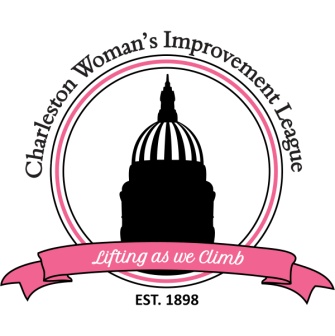                          P. O. Box 11278     Charleston, WV 253392022 THELMA MCDANIEL TECHNICAL SCHOLARSHIP APPLICATION The Charleston Woman’s Improvement League is offering a $500 ScholarshipSCHOLARSHIP ELIGIBILITY REQUIREMENTS**You must adhere to all requirements for the Thelma McDaniel Scholarship.  All of the following criteria must be met in order to be considered eligible.   You must also submit other required documents as stated on Page 2 of this packet. Thelma McDaniel Technical ScholarshipMust be an African American female student accepted to or currently enrolled in a career or technical schoolMust be a Kanawha or Putnam County residentMust be a citizen of the United StatesMust have a high school diploma or GED certificateMust have a cumulative grade point average (GPA) of 2.5 or betterMust complete a 500-word essayMust not be related by birth or marriage to any active CWIL memberMust be a full-time student accepted to or currently enrolled in a technical schoolMust have participated in community activities, i.e., clubs, organizations, church, or volunteer workRequired DocumentsYour application packet must include:A completed application including signature A completed and signed Release of Information Form Proof of enrollment into a career/technical school (acceptance letter or current class schedule).An official transcript with a school seal and signed by a school official from your high school or career/technical school (whichever was attended last). Two completed and signed Recommendation Forms mailed directly from the rater to the address listed below.One letter must be from an official at the high school or career or technical college currently attending.One letter must be from an employer, volunteer supervisor or religious/civic leader.THE LETTERS OF RECOMMENDATION CANNOT BE FROM FAMILY MEMBERSAn essay with a maximum of 500 words: “How do you anticipate using your degree to impact the African American community?”  The essay must be computer generated in size 12 Arial font double spaced.Confirmation of present enrollment of acceptance into a career, technical or vocational school.All applications must be postmarked by May 15, 2022Hand-delivered and incomplete applications will not be accepted.Submit Completed Application to:Attention: Scholarship CommitteeCharleston Woman’s Improvement League, Inc.P.O. Box 11278Charleston, WV 25339I certify that to the best of my knowledge, the application information I have completed is true and correct.  I fully understand that any false information or misrepresentation may disqualify me from consideration for this scholarship.  I also understand that all information submitted becomes the property of CWIL, Inc. and will be kept confidential.Applicant Name:Section 1:  Applicant InformationSection 1:  Applicant InformationSection 1:  Applicant InformationSection 1:  Applicant InformationSection 1:  Applicant InformationFirst NameMiddle NameMiddle NameLast NameLast NameStreet AddressStreet AddressStreet AddressStreet AddressStreet AddressCityCityState State ZipHome PhoneHome PhoneCell PhoneCell PhoneEmailParent/Guardian NameParent/Guardian NameParent/Guardian NameParent/Guardian NameParent/Guardian NameSection 2:  High School InformationSection 2:  High School InformationSection 2:  High School InformationName of High School now attending Name of High School now attending Name of High School now attending Street AddressStreet AddressStreet AddressCityStateZipSection 3:  Career/Technical/Vocational School InformationSection 3:  Career/Technical/Vocational School InformationSection 3:  Career/Technical/Vocational School InformationName of Institution for which you have applied or have been accepted:Name of Institution for which you have applied or have been accepted:Name of Institution for which you have applied or have been accepted:Street Address:Street Address:Street Address:CityStateZipMajorExpected start dateYearly tuitionSection 4:  Other Schools/InstitutionsHave you attended as a regular student any schools beyond high school?  If yes, where?  When?Did you graduate, receive a certificate or diploma?  Explain:Section 5:  Current & Past Community Service/Extra-Curricular Activities(e.g., School, religious and/or social groups)Section 5:  Current & Past Community Service/Extra-Curricular Activities(e.g., School, religious and/or social groups)Name of Organization/ActivityMembership Dates1.2.3.4.5.Section 6:  CertificationApplicant SignatureDateParent/Guardian Signature (if under 18)Date